                                                                                                                                                                                                                           РОССИЙСКАЯ ФЕДЕРАЦИЯРОСТОВСКАЯ ОБЛАСТЬМУНИЦИПАЛЬНОЕ ОБРАЗОВАНИЕ «ДУБОВСКИЙ РАЙОН»
АДМИНИСТРАЦИЯДУБОВСКОГО СЕЛЬСКОГО ПОСЕЛЕНИЯ«02» апреля 2024 года                                                                                        с. ДубовскоеОб отчете об исполнении бюджета сельского поселенияза 1 квартал 2024 года       В соответствии со статьей 264.2. Бюджетного кодекса Российской Федерации, статьей 41 Решения  Собрания депутатов Дубовского сельского поселения от 03.03.2015 года № 121 «О бюджетном процессе в Дубовском сельском поселении» Администрация Дубовского сельского поселения постановляет:1.Утвердить отчет  об исполнении бюджета сельского поселения  за 1 квартал 2024 года по доходам в сумме 6 947,9 тыс. руб.,  по  расходам в сумме        4 743,5 тыс. руб. с превышением доходов над расходами (профицит местного бюджета) в сумме – 2 204,4 тыс. руб.Определить, что держателем оригинала отчета об исполнении бюджета сельского поселения за 1 квартал 2024 года является сектор экономики и финансов Администрации Дубовского сельского поселения.2. В целях информирования населения Дубовского сельского поселения обнародовать сведения о ходе исполнения бюджета сельского поселения за 1 квартал 2024 года согласно приложению к настоящему постановлению.3. Направить настоящее постановление и отчет об исполнении  бюджета сельского поселения за 1 квартал 2024 года в Собрание депутатов Дубовского сельского поселения.4.  Постановление вступает в силу со дня его опубликования.5. Контроль за выполнением  постановления возложить на начальника сектора экономики и финансов.Глава АдминистрацииДубовского сельского поселения                                                  Н.С. Лавренова                                 Постановлениявносит сектор экономикии финансовтел. 5-19-72Сведенияо ходе исполнения бюджетасельского поселения за 1 квартал 2024 года	Исполнение бюджета за 1 квартал 2024 года составило по доходам 6 947,9 тыс. руб. или 28,9  % к годовому плану и по расходам в сумме 4 743,5 тыс. руб. или 18,4 %. Профицит  по итогам 1 квартала 2024 года составил – 2 204,4 тыс. руб. Увеличение поступления доходов по сравнению с аналогичным периодом прошлого года  составило 616,6 тыс. руб.,  или  109,7 %  и уменьшение  расходов – 323,2 тыс. руб.,  или  93,6  % в сопоставимых данных.	Показатели  бюджета сельского поселения за 1 квартал 2024 года прилагаются.	Налоговые и неналоговые доходы  бюджета сельского поселения  исполнены в сумме 2 358,1 тыс. руб. или 24,3 % к годовым плановым назначениям. Данный показатель выше уровня аналогичного периода прошлого года на 521,6 тыс. руб. или на 128,4 %. Наибольший удельный вес в их структуре занимают: налог на доходы физических лиц 1 098,1тыс. руб. или 46,6 %, единый сельскохозяйственный налог –  893,7 тыс. руб., или 37,9 %, земельный налог – 220,3  тыс. руб., или 9,3 % .	Безвозмездные поступления от других бюджетов бюджетной системы Российской Федерации составили 4 989,7  тыс. руб.	Основными направлениями расходов бюджета является расходы  на жилищно-коммунальное хозяйство (благоустройство территории сельского поселения) – 1 680,6 тыс. рублей,  обеспечение деятельности аппарата администрации – 2 049,0 тыс. рублей;  культуру – 647,7  тыс. рублей. 	Просроченные долги по обязательствам бюджета отсутствуют.	Бюджетная политика в сфере расходов бюджета сельского поселения  направлена на решение первоочередных социальных и экономических задач сельского поселения. Приоритетом являлось обеспечение населения бюджетными услугами отраслей жилищно – коммунального хозяйства. На эти цели направлено 1680,6 тыс. руб. Расходы на жилищно-коммунальное хозяйство составили 35,4 % всех расходов.	Также одним из направлений в расходовании средств бюджета является обеспечение деятельности органа местного самоуправления –  2 049,0  тыс. руб., что на 56,8  тыс. рублей или на 102,8 % выше показателя аналогичного периода 2023 г. Расходы на содержание органа местного самоуправления составляют 43,1% в общей доле расходов.	В составе бюджета сельского поселения  расходы на оплату труда составили 1 522,2 тыс. руб. или 32,0 %  расходов бюджета.Приложение к Сведениям о ходе исполнениябюджета сельского поселения за 1 квартал 2024 годаПоказатели  бюджета сельского поселения  за 1 квартал 2024 годаВерно:Специалист 1 категории по правовой, кадровой, архивной работеи регистрационному учету                                                                   Ю.П. Гордеева                  Приложение к постановлению № 122от  02 апреля 2024 г. СВЕДЕНИЯ о численности и фактических расходах на содержание работников Администрации Дубовского сельского поселенияи муниципального бюджетного учреждения культуры«Ериковский сельский дом культуры» Дубовского сельского поселенияза 1 квартал 2024 г.Верно:Специалист 1 категории по правовой, кадровой, архивной работе и взаимодействию с представительными органами местного самоуправления                                                          Ю.П. Гордеева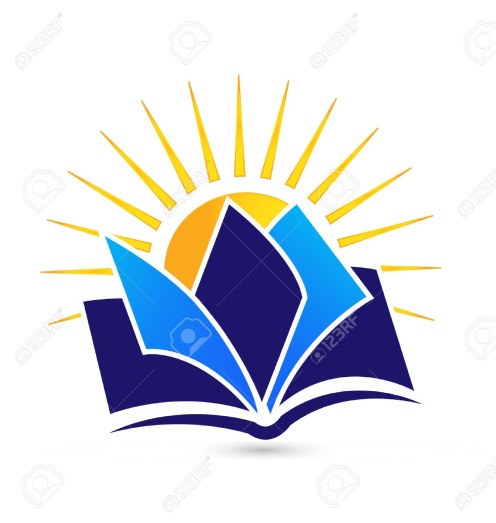 Дубовский               вестник3«22»апреля 2024 г.ПЕРИОДИЧЕСКОЕ ПЕЧАТНОЕ ИЗДАНИЕДУБОВСКОГО СЕЛЬСКОГО ПОСЕЛЕНИЯ3«22»апреля 2024 г.Приложение к  проекту постановления Администрации  Дубовского сельского поселенияот 02 апреля 2024 года   № 122Наименование показателейУтвержденные
бюджетные назначения
на годИсполнено123НАЛОГОВЫЕ И НЕНАЛОГОВЫЕ ДОХОДЫ9 704,42 358,1НАЛОГИ НА ПРИБЫЛЬ, ДОХОДЫ5 696,11 098,1Налог на доходы физических лиц5 696,11 098,1НАЛОГИ НА СОВОКУПНЫЙ ДОХОД977,0893,7Единый сельскохозяйственный налог977,0893,7НАЛОГИ НА ИМУЩЕСТВО2 883,9281,3Налог на имущество физических лиц1 373,961,0Земельный налог1 510,0220,3ШТРАФЫ, САНКЦИИ, ВОЗМЕЩЕНИЕ ВРЕДА15,885,0Прочие поступления от денежных взысканий(штрафов) и иных сумм в возмещение ущерба15,885,0ДОХОДЫ ОТ ИСПОЛЬЗОВАНИЯ ИМУЩЕСТВА, НАХОДЯЩЕГОСЯ В ГОСУДАРСТВЕННОЙ И МУНИЦИПАЛЬНОЙ СОБСТВЕННОСТИ131,60,0Доходы, получаемые в виде арендной платы за земли после разграничения государственной собственности на землю, а также средства от продажи права на заключение договоров аренды указанных земельных участков (за исключением земельных участков бюджетных и  автономных учреждений)131,60,0БЕЗВОЗМЕЗДНЫЕ ПОСТУПЛЕНИЯ14 255,14 589,8БЕЗВОЗМЕЗДНЫЕ ПОСТУПЛЕНИЯ ОТ ДРУГИХ БЮДЖЕТОВ БЮДЖЕТНОЙ СИСТЕМЫ РОССИЙСКОЙ ФЕДЕРАЦИИ14 255,14 589,7Дотации на выравнивание бюджетной обеспеченности12 309,54 274,6Субвенции бюджетам субъектов Российской Федерации и муниципальных образований352,852,0Иные межбюджетные трансферты1 592,8263,1ИТОГО ДОХОДОВ23 959,56 947,9Общегосударственные расходы12 599,82 023,6Функционирование Правительства Российской Федерации, высших исполнительных органов государственной власти субъектов РоссийскойФедерации, местных администраций10 946,31 997,2Резервные фонды285,00,0Другие общегосударственные вопросы1 368,5130,6Национальная оборона352,651,8Мобилизационная и вневойсковая подготовка352,651,8Национальная безопасность и правоохранительная деятельность38,335,9Обеспечение пожарной безопасности37,335,9Другие вопросы в области национальнойбезопасности и правоохранительнойдеятельности1,00,0Национальная экономика551,7149,7Дорожное хозяйство (дорожные фонды)551,1149,7Жилищно-коммунальное хозяйство8 933,31 681,8Жилищное хозяйство28,01,2Коммунальное хозяйство81,00,0Благоустройство8 824,31 680,6Образование20,00,0Профессиональная подготовка, переподготовка и повышение квалификации20,00,0Культура, кинематография3 148,4647,7Культура3 148,4647,7Социальная политика195,348,8Социальное обеспечение195,348,8Физическая культура и спорт 1,00,0Физическая культура  1,00,0ИТОГО РАСХОДОВ:25 840,44 743,6№ п/пНаименование показателяШтатные единицыФактические расходы, тыс.руб.1Муниципальные служащие9,01 200,62Технический персонал5,0213,33Обслуживающий персонал2,0108,34Работники муниципального учреждения культуры3,0288,2ВСЕГО:ВСЕГО:19,01 810,4